目  录手册说明总体业务流程图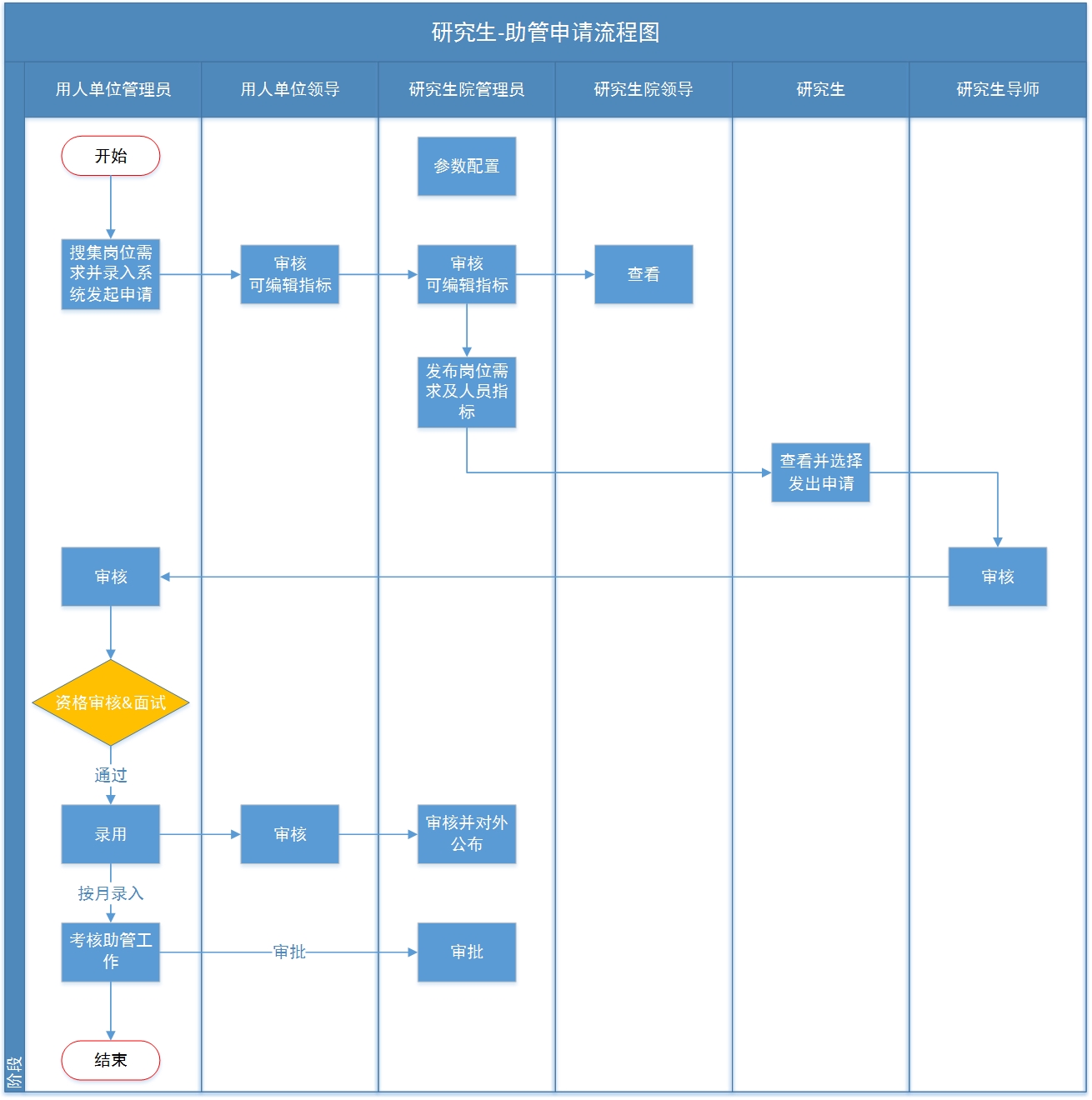 主要功能菜单操作步骤学生助管岗位申请进入菜单：学生助管岗位申请点击申请说明，可以查看说明内容。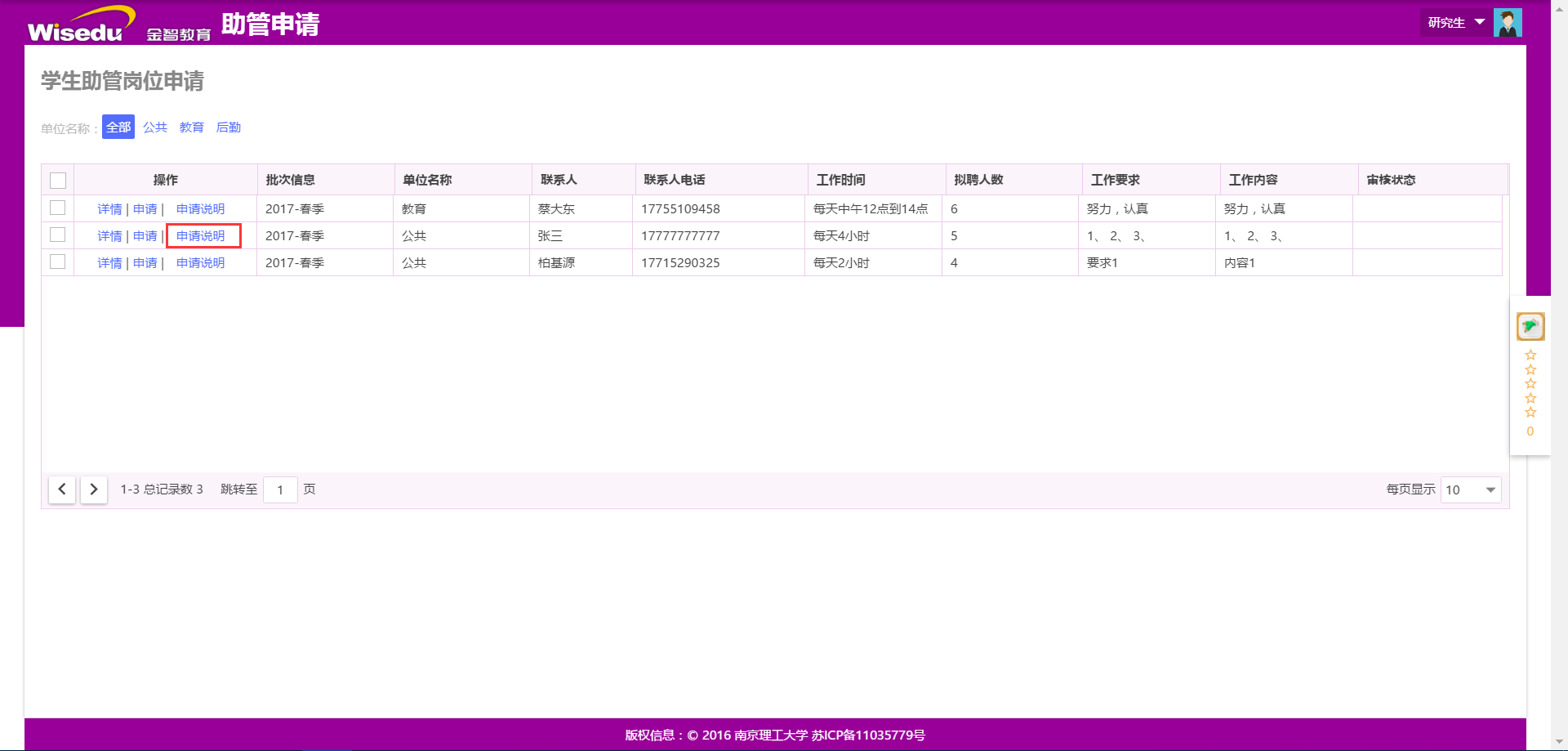 倘若有附件，也可以点击进行下载：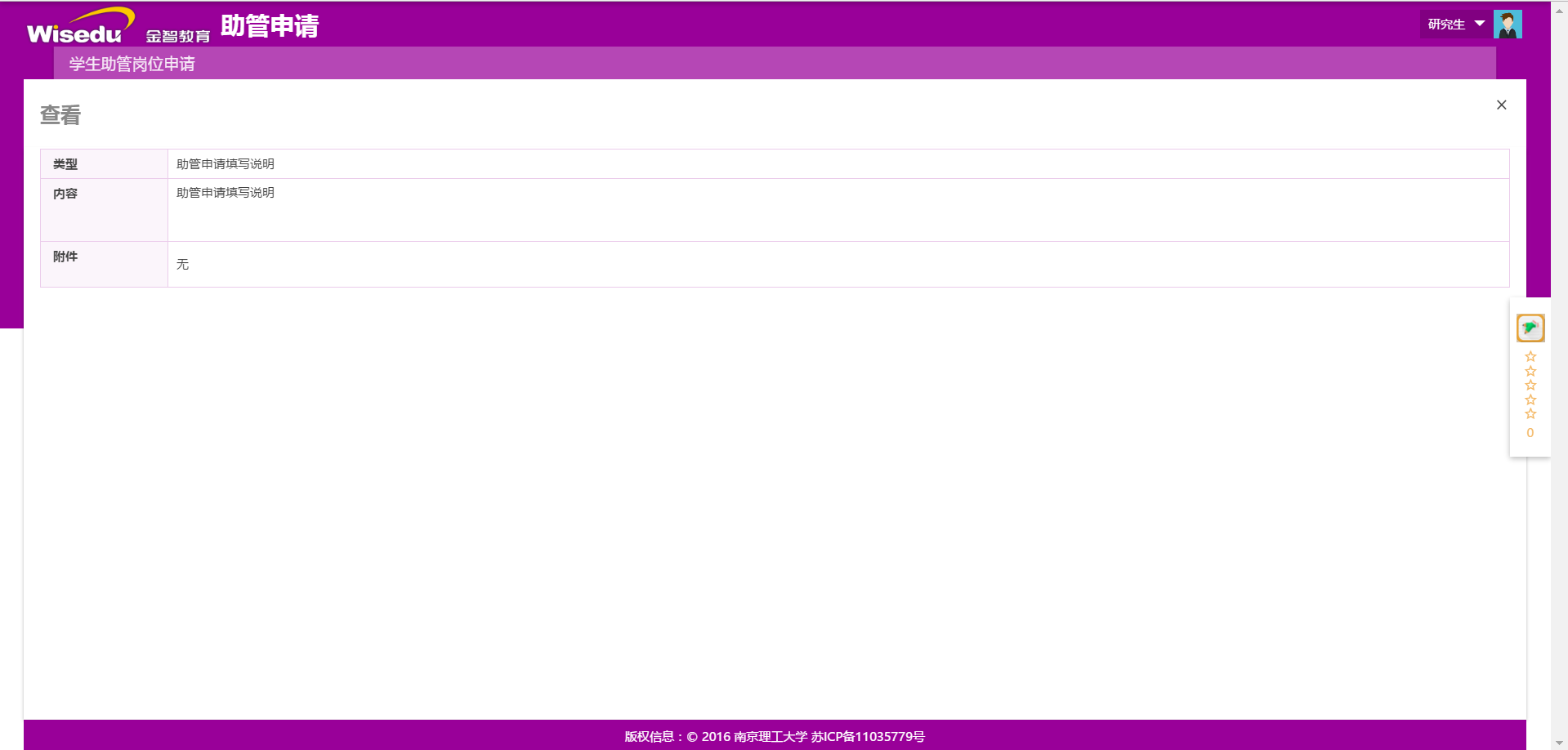 点击详情，可以查看岗位的需求内容：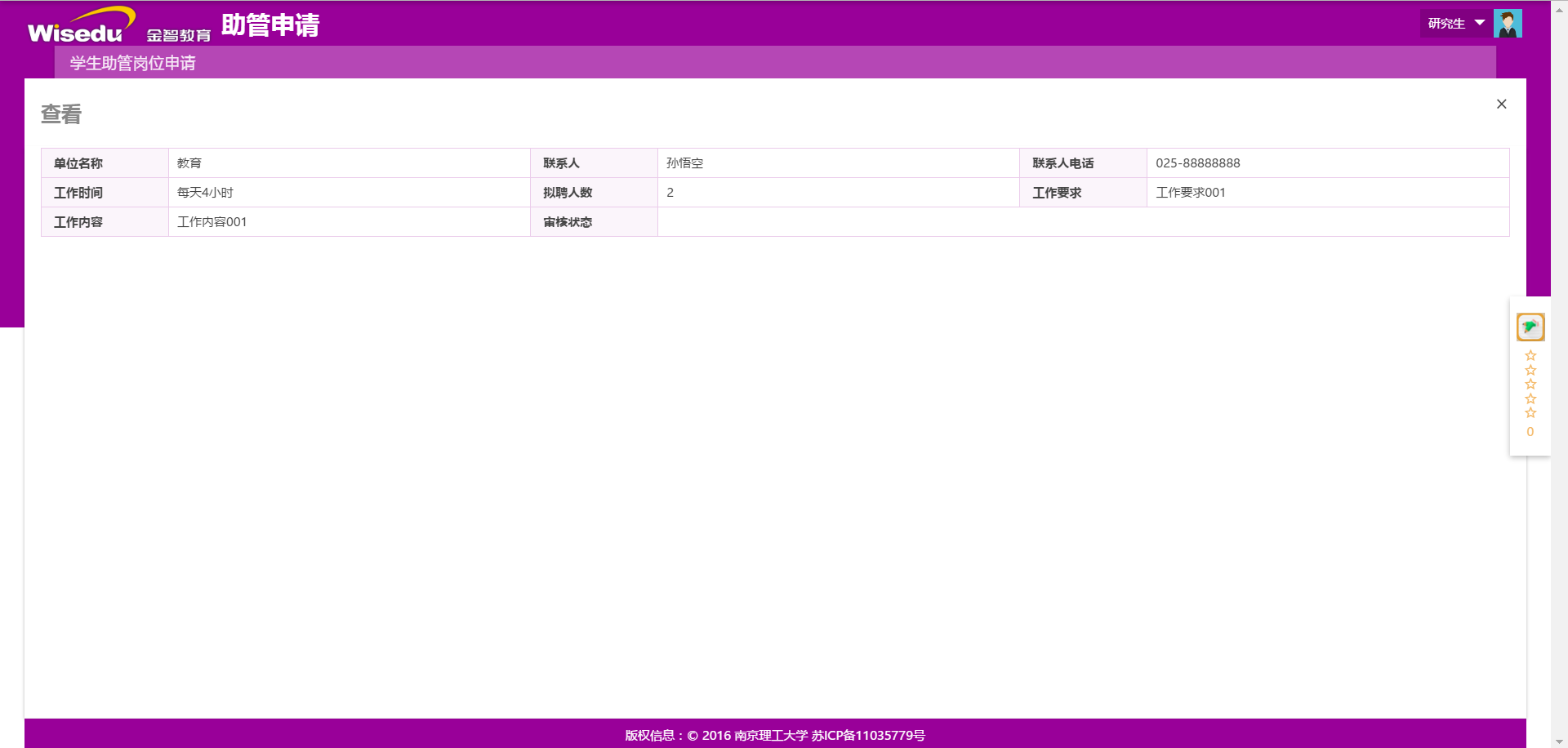 点击申请，填写相关的工作计划和内容，并选择相应的研究生导师：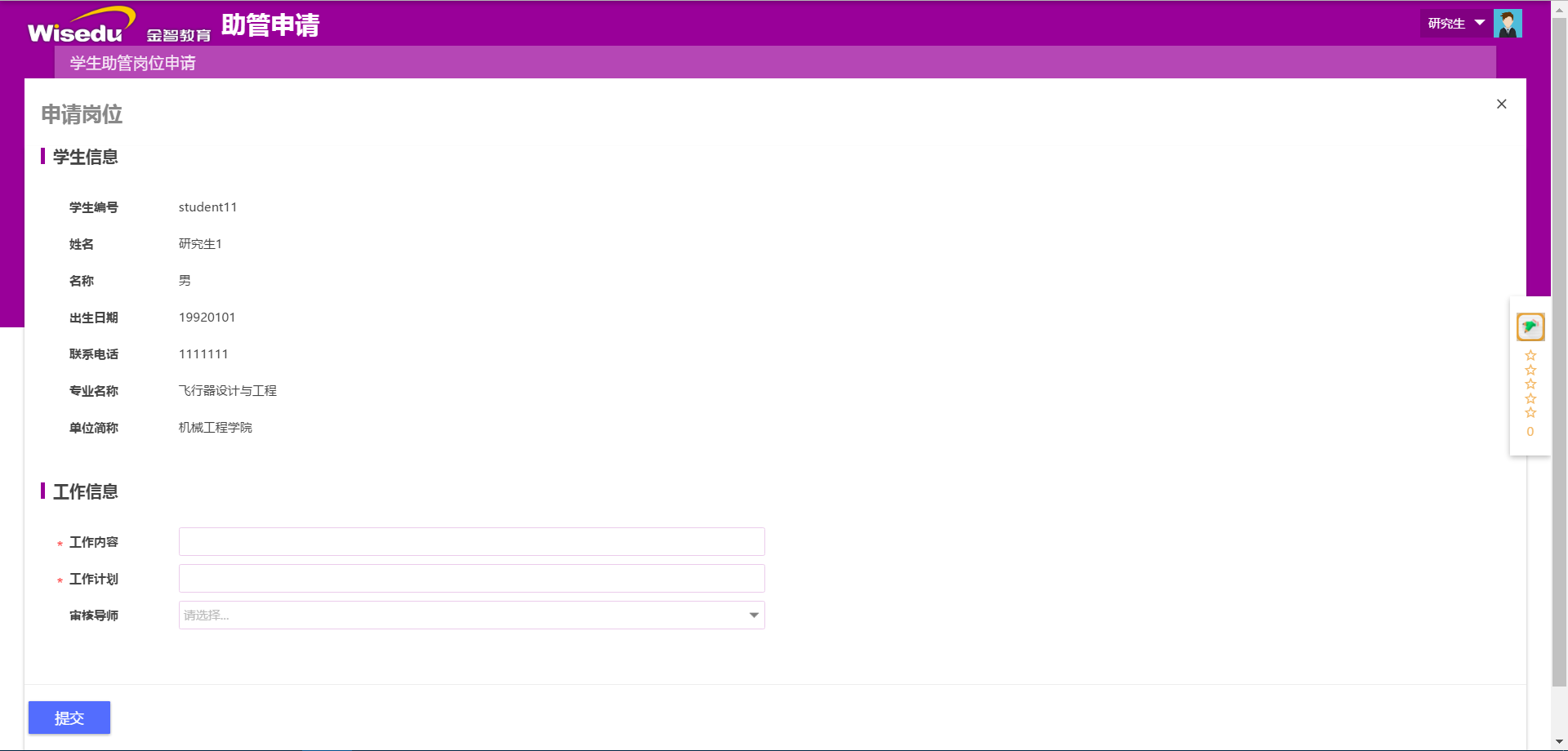 提交之后，可以看到审核状态变为“研究生导师审核中”，此外，在没有被下一步审核人审核的情况下，是可以点击撤回按钮的。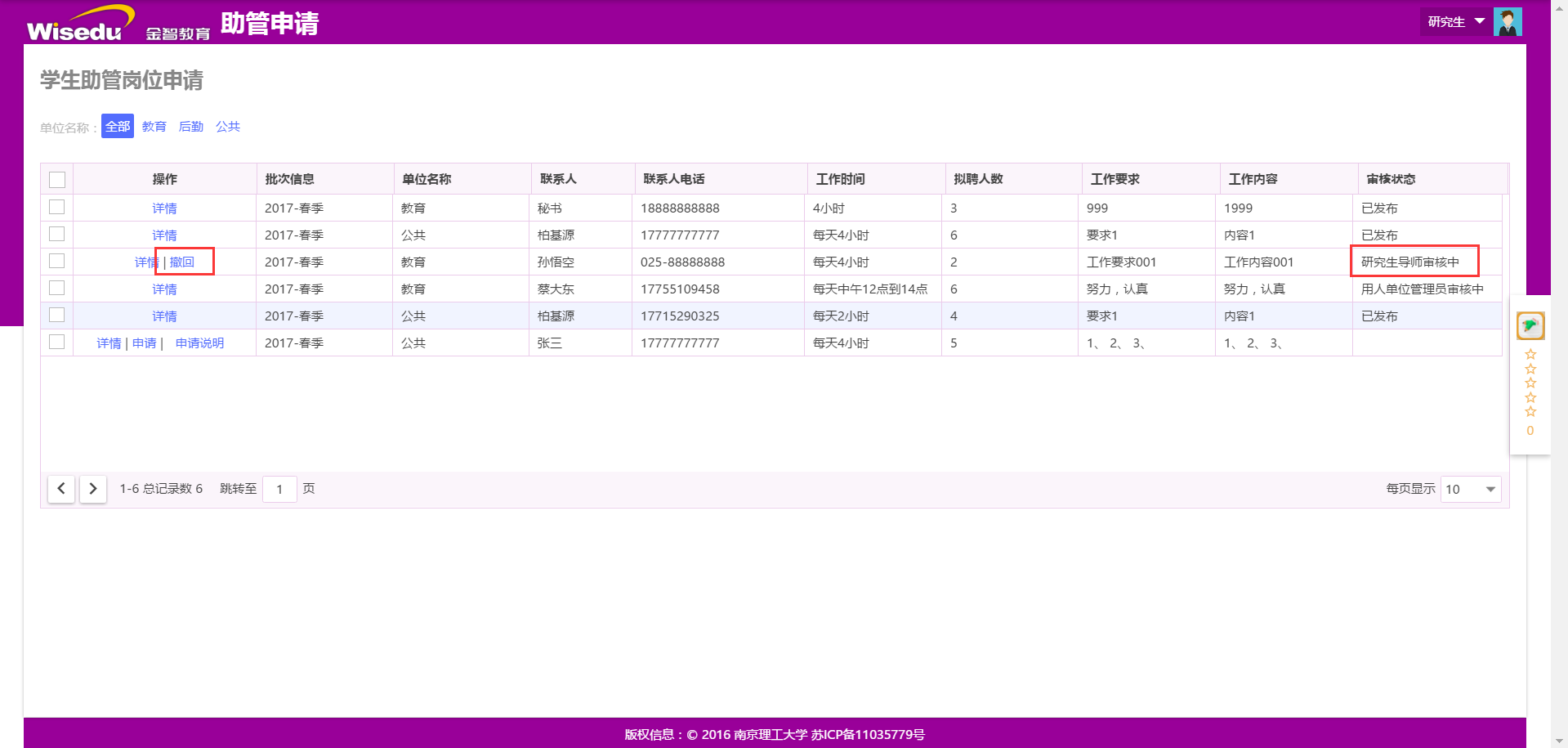 南理工-助教申请系统操作手册南理工-助教申请系统操作手册南理工-助教申请系统操作手册南理工-助教申请系统操作手册（研究生）（研究生）（研究生）（研究生）修订记录修订记录修订记录修订记录日  期修订人版本修改内容2017/3/3柏基源V1.0初始版本主要功能菜单说明学生助管岗位申请学生申请对应的助管岗位，并提交